В рамках регионального проекта «Формирование комфортной городской среды» завершены работы по благоустройству территории ограниченной Славянской дорогой, ул. Луговой и ул. Малая. На данной территории устроена площадка для временного хранения транспортных средств, устроена зона отдыха с пешеходной дорожкой, установлены малые архитектурные формы, произведены работы по озеленению.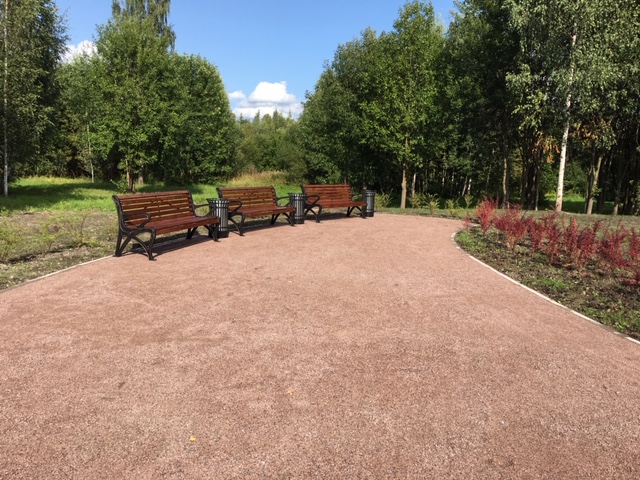 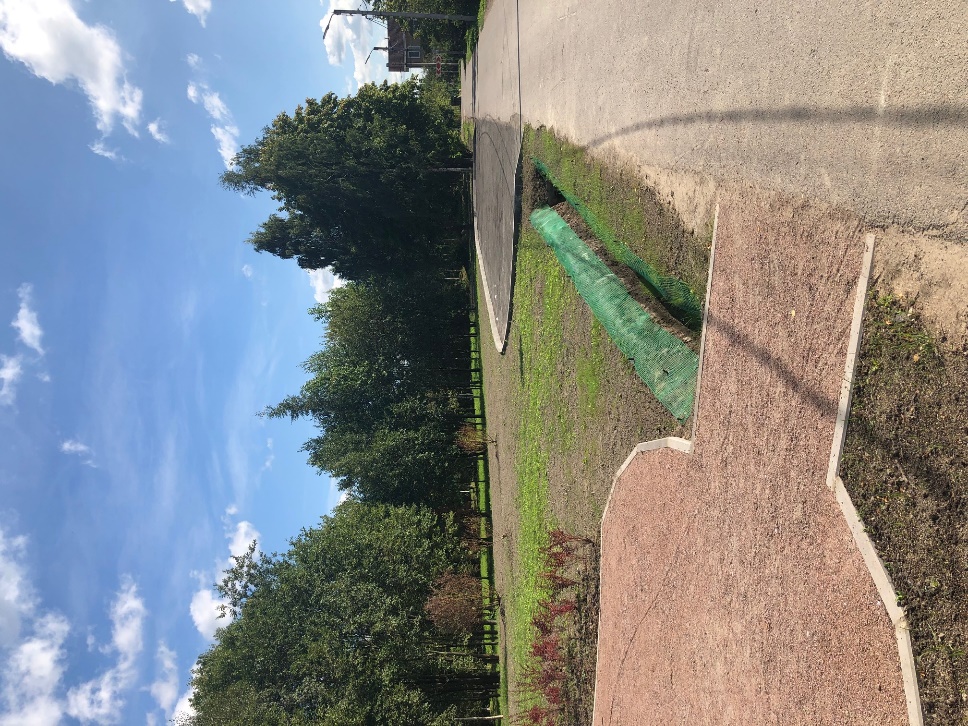 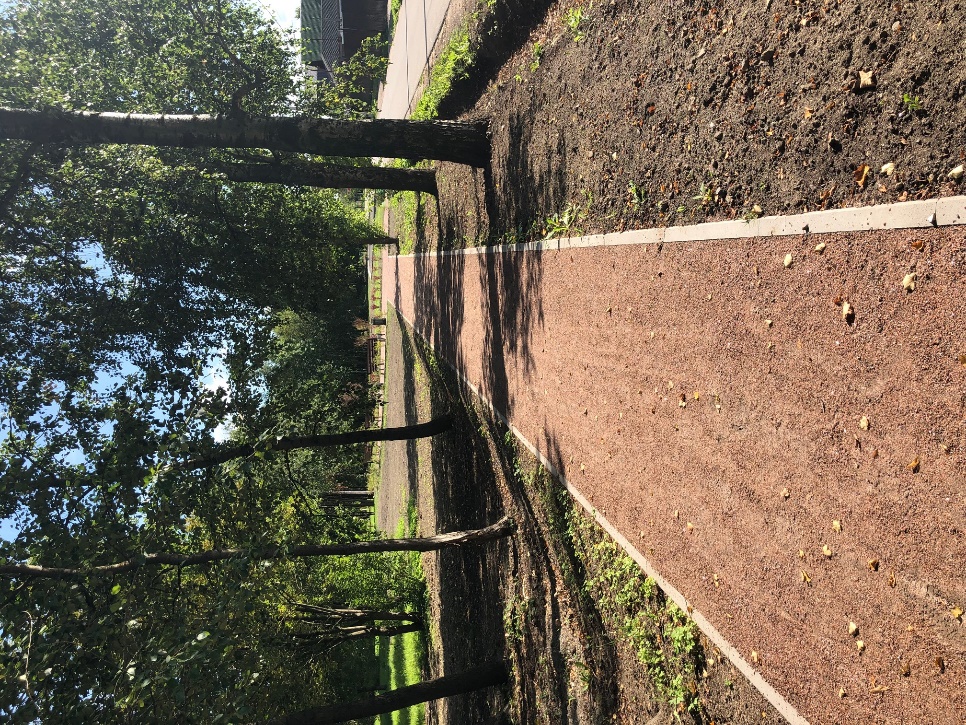 